АДМИНИСТРАЦИЯ ВОРОБЬЕВСКОГО 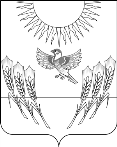 МУНИЦИПАЛЬНОГО РАЙОНА ВОРОНЕЖСКОЙ ОБЛАСТИП О С Т А Н О В Л Е Н И Еот  23 марта 2021 г.    №     327     	   	            с. ВоробьевкаВ соответствии с приложением N 35 к государственной программе Воронежской области «Развитие образования», утвержденной постановлением правительства Воронежской области от 17.12.2013 № 1102 «Об утверждении государственной программы Воронежской области «Развитие образования»,  администрация  Воробьевского муниципального  района Воронежской области п о с т а н о в л я е т :1. Утвердить прилагаемый Порядок расходования средств на реализацию мероприятий областной адресной программы капитального ремонта в рамках государственной программы Воронежской области «Развитие образования» на 2021 год.2. Определить уполномоченным органом по расходованию и целевому использованию средств на реализацию мероприятий областной адресной программы капитального ремонта в рамках государственной программы Воронежской области «Развитие образования» на 2021 год отдел по образованию администрации Воробьевского муниципального района.2.  Контроль за исполнением настоящего постановления оставляю за собой.Глава Воробьевского муниципального района                                 		М.П. ГордиенкоУтвержденпостановлением  администрацииВоробьевского муниципального района Воронежской областиот 23.03.2021 г. № 327ПОРЯДОКрасходования средств на реализацию мероприятий областной адресной программы капитального ремонта в рамках государственной программы Воронежской области «Развитие образования» на 2021 год1. Настоящий Порядок определяет следующий механизм расходования средств на реализацию мероприятий областной адресной программы капитального ремонта в рамках реализации мероприятия «Реализация мероприятий областной адресной программы капитального ремонта» основного мероприятия 1.1 «Развитие и модернизация дошкольного образования», мероприятия «Реализация мероприятий областной адресной программы капитального ремонта» основного мероприятия 1.2 «Развитие и модернизация общего образования» подпрограммы 1 «Развитие дошкольного и общего образования» государственной программы Воронежской области «Развитие образования» на 2021 год (далее - Субсидия).2. Главным распорядителем бюджетных средств по расходованию и целевому использованию Субсидии определить отдел по образованию администрации Воробьевского муниципального района (далее - главный распорядитель бюджетных средств).3. Субсидия отражается в доходах местного бюджета по коду классификации доходов бюджетов Российской Федерации 92420229999050000150  «Прочие субсидии бюджетам муниципальных районов».4. Расходование средств осуществляется муниципальными образовательными организациями на реализацию мероприятий областной адресной программы капитального ремонта в рамках государственной программы Воронежской области «Развитие образования» в пределах объемов лимитов бюджетных обязательств доведенных учреждению за счет средств Субсидии и средств местного бюджета5. После зачисления Субсидии на казначейский счет 03100 «Средства местных бюджетов» на лицевой счет 04313001570 муниципальные казенные учреждения  Воробьевского муниципального района платежными поручениями перечисляют с лицевого счета 02313001570 открытого в УФК по Воронежской области. 6. Расходование средств осуществляется по коду классификации расходов бюджетов Российской Федерации «924070201102S8750243». «924070101101S8750243»О порядке расходования средств на реализацию мероприятий областной адресной программы капитального ремонта в рамках государственной программы Воронежской области «Развитие образования» на 2021 год